Give full reason(s) for request: If petition is to be presented to the Graduate Council, student must provide rationale and documentation to support appeal.  Additional documentation may be attached to this form.Form will not be processed without signatures.Petition FormWestern Illinois University
School of Graduate StudiesDate:Name:WIU ID No:Graduate program: 	Select one from the list below:□ Degree plan – change
□ Grade replacement
□ Hold an assistantship with less than 3.0 graduate GPA□ Hold an assistantship as a probationary student
□ Late total university withdrawal (indicate semester)
□ Remove from probationary status
□ Request to change grade back to an I
□ Waiver of 6-hour C rule□ Other (please be specific in rationale below)
Note: If petition is a request to change an F grade back to an incomplete, an extension date must be indicated within the request. The course instructor must also sign.  Instructor: _________________________________________Student’s signature: ________________________________Email address:Current address:Home address:Students: Do Not Write Below This Line
Give full reason(s) for department/program recommendation:  If petition is to be presented to the Graduate Council, department must provide rationale for recommendation.  Additional documentation may be attached to this form.RecommendationRecommendationRecommendationSignaturesGraduate Committee action: ___Approve  ___DenyMember/date:______________________________
(Should be someone other than department chairperson)Department Chair recommendation:  ___Approve  ___DenyChairperson/date: __________________________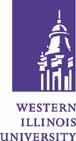 Western Illinois University
School of Graduate Studies
1 University Circle
Macomb, IL USA 61455-1390
Phone (309)298-1806; Fax (309)298-2345
www.wiu.edu/grad; Email: Grad-Office@wiu.edu7-29-15Final action by Graduate School: ___Approve ___Deny
Note (if any): __________________________________
Signature/date: _________________________________